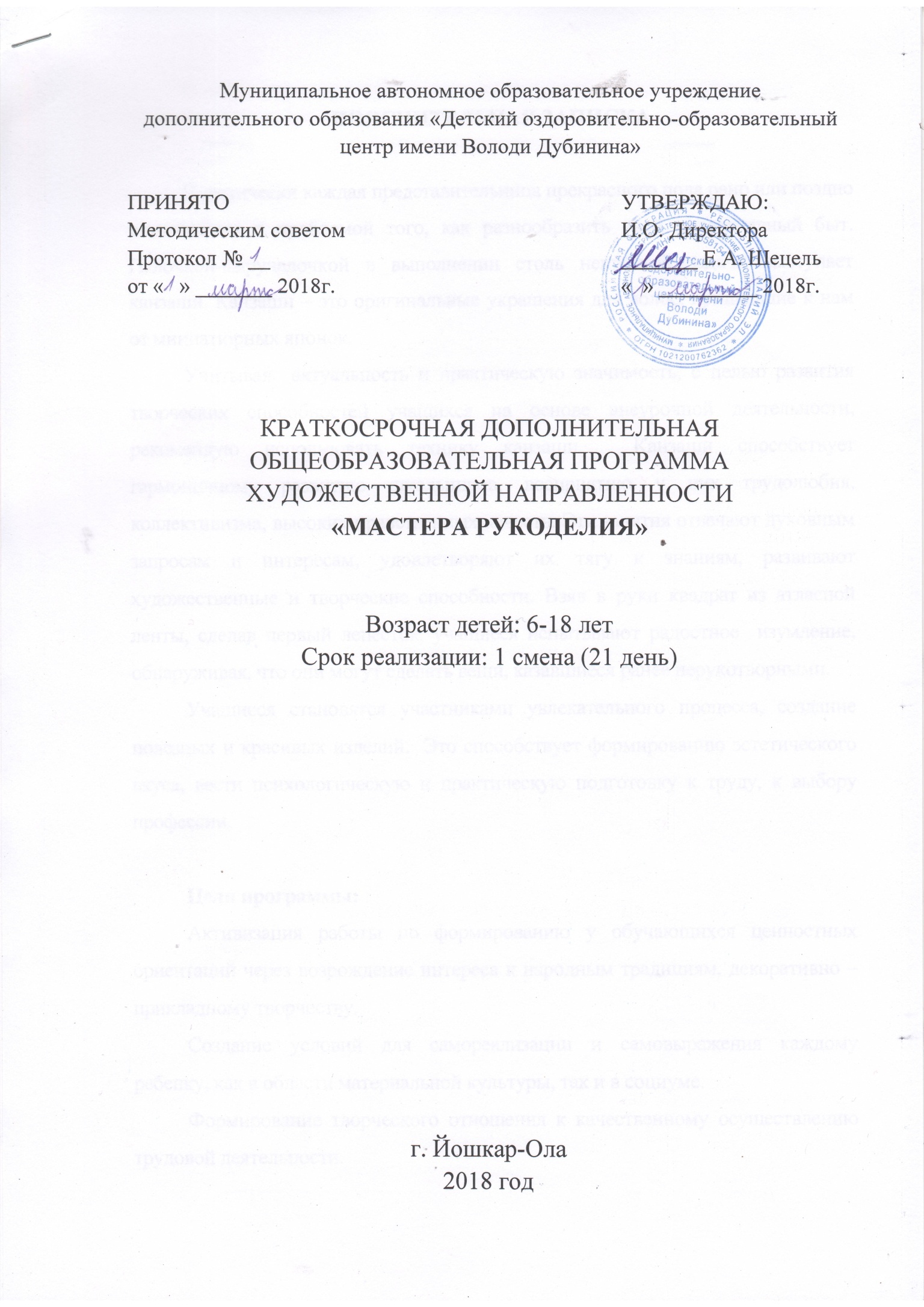 ПОЯСНИТЕЛЬНАЯ ЗАПИСКАПрактически каждая представительница прекрасного пола рано или поздно сталкивается с проблемой того, как разнообразить свой повседневный быт. Палочкой-выручалочкой в выполнении столь непростой задачи выступает канзаши. Канзаши – это оригинальные украшения для волос, пришедшие к нам от миниатюрных японок. Учитывая  актуальность и практическую значимость, с целью развития творческих способностей учащихся на основе внеурочной деятельности, рекомендую использовать технику канзаши.  Канзаши способствует гармоничному развитию школьников, восприятию у них трудолюбия, коллективизма, высоких нравственных качеств. Эти занятия отвечают духовным запросам и интересам, удовлетворяют их тягу к знаниям, развивают художественные и творческие способности. Взяв в руки квадрат из атласной ленты, сделав первый лепесток, учащиеся испытывают радостное  изумление, обнаруживая, что они могут сделать вещи, казавшиеся ранее нерукотворными. Учащиеся становятся участниками увлекательного процесса, создание полезных и красивых изделий.  Это способствует формированию эстетического вкуса, вести психологическую и практическую подготовку к труду, к выбору профессии.Цели программы:Активизация работы по формированию у обучающихся ценностных ориентаций через возрождение интереса к народным традициям, декоративно – прикладному творчеству.Создание условий для самореализации и самовыражения каждому ребенку, как в области материальной культуры, так и в социуме.Формирование творческого отношения к качественному осуществлению трудовой деятельности.Освоение программы предполагает решение множества разноплановых задач:Обучающие задачи:приобретение общих представлений о  материалах и проектной работе;усвоение элементарных знаний  в области материаловедения, технологии обработки материалов;изготовление поделок и сувениров из различного материала;правильное использование цветовой гаммы;формирование у учащихся способности к планированию.Воспитывающие задачи:выработка адекватной самооценки;приобщение к общечеловеческим ценностям;помощь в осознании себя частью и носителем культуры своего народа;воспитание качеств (аккуратности, трудолюбия, терпения, стремления к красоте и желания ее создавать);воспитание эстетического вкуса, чувства прекрасного, гордости за свой выполненный труд.Развивающие задачи:развитие моторных навыков, глазомера и точности движений;совершенствование интеллектуального потенциала личности;развитие образного мышления, художественного вкуса и чувства прекрасного;помощь в выборе возможных профессий, связанных с производством,  и их популяризацией.Результатом реализации данной образовательной программы являются выставки детских работ, использование поделок-сувениров в качестве подарков для родных и близких, друзей, учителей и т.д.; оформление зала для проведения праздничных мероприятий, изготовление изделий для декорирования интерьера собственного дома.Организация деятельности кружка.Программа работы кружка рассчитана на трехнедельное обучение и комплектуется из обучающихся 6-18 лет. Форма работы – групповая. Оптимальное количество детей в группе для успешного освоения программы 20 человек.Программа предусматривает 10 учебных часов. Занятие длится 40 минут.Материалы, применяемые на занятиях:ленты, линейка, ножницы, свечка, пинцет, клей, иголка, бусины, стразы и прочая фурнитура.УЧЕБНО-МЕТОДИЧЕСКИЙ ПЛАНСОДЕРЖАНИЕ ПРОГРАММЫ1.Вводное занятиеВведение. История возникновения канзаши. Основные правила техники безопасности при использовании колющих предметов, а также при работе с открытым огнем. На первом занятии дети увидят уже готовые изделия, а также ознакомятся со способами обработки лент.2. Разновидность форм лепестков. Основные приемы выполнения.Техника безопасности. Лепесток канзаши. В это разделе дети ознакомятся со способом сборки  лепестков, а также, под руководством педагога самостоятельно соберут лепесток.3.Разновидность формы листиков. Основные приемы выполнения.Техника безопасности. Листик канзаши. В этом разделе дети ознакомятся со способом сборки  листиков, а также, под руководством педагога самостоятельно соберут листик.4.Способы комбинирования круглого и острого лепестка.На этом занятии дети ознакомятся со способами комбинирования и соединения лепестков. Дети сделают первые свое изделия.5.Украшения и аксессуары.Изучение способов закрепления цветов на украшения, заколках и резинок.6.Итоговое занятие.Проведение выставки лучших работ. Награждение участников.БИБЛИОГРАФИЧЕСКИЙ СПИСОК1. Огромная подборка мастер-классов по канзаши. [Электронный ресурс]. – Режим доступа: http://www.liveinternet.ru/users/4726526/post284577439 2. Хелен Гибб. Изысканные цветы из лент. – М.: Кристина-Новый век, 2007. 3. Христиане Хюбнер: Канзаши. Японские украшения для волос и аксессуары из ткани. – М.: Арт-Родник, 2014. 4. Мастера рукоделия. Канзаши. [Электронный ресурс]. – Режим доступа: https://www.mastera-rukodeliya.ru/ 5. Канзаши своими руками - мастер класс для начинающих. [Электронный ресурс]. – Режим доступа:http://kanzashimaster.com/ Номер темыТемаКоличество часовВ том числеВ том числеНомер темыТемаКоличество часовтеоретические часыпрактические часы1Вводное занятие.112Разновидность форм лепестков. Основные приемы выполнения.113Разновидность формы листиков. Основные приемы выполнения.114Способы комбинирования круглого и острого лепестка.115Изготовление украшений и аксессуаров.556Итоговое занятие. Оформление выставки работ11ИТОГО1019